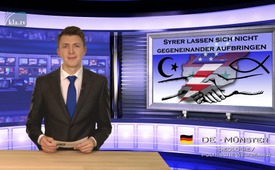 Conseil américain pour la paix en Syrie : Les Syriens ne se laissent pas monter les uns contre les autres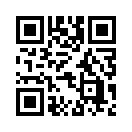 Pendant des centaines d’année les Syriens ont vécu en paix avec différentes religions. C’est pourquoi, à côté des sanctions, Henry Lowendorf, le chef de la délégation en Syrie, avait encore quelque chose d’extrêmement important à dire : « Les Etats-Unis essaient de monter les Syriens les uns contre les autres notamment à cause de leur religion et de leurs différentes croyances. Aucun Syrien n’accepterait cela. »Pendant des centaines d’année les Syriens ont vécu en paix avec différentes religions. C’est pourquoi, à côté des sanctions, Henry Lowendorf, le chef de la délégation en Syrie, avait encore quelque chose d’extrêmement important à dire : « Les Etats-Unis essaient de monter les Syriens les uns contre les autres notamment à cause de leur religion et de leurs différentes croyances. Aucun Syrien n’accepterait cela. »
Que la délégation parle avec le grand Mufti musulman ou avec l’évêque de l’église orthodoxe, la réponse a toujours été la même : 
 « Nous ne voulons pas permettre qu’ils nous montent les uns contre les autres comme ils l’ont fait en Irak, en Libye ou en Afghanistan. Ensemble nous voulons empêcher l’invasion de notre pays. »
Madelyn Hoffman, présidente du New Jersey Peace Action et membre de la délégation en Syrie, a ajouté que les terroristes dirigés et payés de l’extérieur, essayaient de séparer et diviser la population syrienne. Déjà à l’époque, lorsque l’invasion de l’Irak était terminée et que les Etats-Unis avaient mis en place un gouvernement, les Irakiens auraient dit : 
 « Nous ne voulons pas être classifiés en sunnites, chiites, chrétiens ou kurdes ou d’autres groupes. »
Et maintenant que la délégation est allée en Syrie, Madelyn Hoffmann raconte qu’ils ont entendu le même message : 
 « Nous sommes syriens, que nous soyons musulmans, chrétiens ou d’autres religions. »  
Comment Assad pourrait-il rester le dirigeant du pays si ce n’est uniquement parce que les gens ne se laissent pas diviser ni dominer ?de ruf./ea.Sources:www.kla.tv/9185
www.kla.tv/7751
bitte folgende Quellen noch zusätzlich zu den angegebenen ergänzen:
http://uspeacecouncil.org
https://www.youtube.com/watch?v=TdBbQYYB1oc( Deutsch)
https://www.youtube.com/watch?v=Yc-RmAVK8Pg( Englisch)Cela pourrait aussi vous intéresser:#Syrie - www.kla.tv/Syrie

#TroublesSyrie - en Syrie - www.kla.tv/TroublesSyrieKla.TV – Des nouvelles alternatives... libres – indépendantes – non censurées...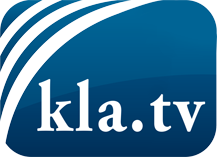 ce que les médias ne devraient pas dissimuler...peu entendu, du peuple pour le peuple...des informations régulières sur www.kla.tv/frÇa vaut la peine de rester avec nous! Vous pouvez vous abonner gratuitement à notre newsletter: www.kla.tv/abo-frAvis de sécurité:Les contre voix sont malheureusement de plus en plus censurées et réprimées. Tant que nous ne nous orientons pas en fonction des intérêts et des idéologies de la système presse, nous devons toujours nous attendre à ce que des prétextes soient recherchés pour bloquer ou supprimer Kla.TV.Alors mettez-vous dès aujourd’hui en réseau en dehors d’internet!
Cliquez ici: www.kla.tv/vernetzung&lang=frLicence:    Licence Creative Commons avec attribution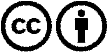 Il est permis de diffuser et d’utiliser notre matériel avec l’attribution! Toutefois, le matériel ne peut pas être utilisé hors contexte.
Cependant pour les institutions financées avec la redevance audio-visuelle, ceci n’est autorisé qu’avec notre accord. Des infractions peuvent entraîner des poursuites.